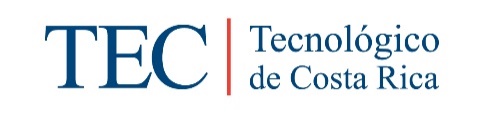 INSTITUTO TECNOLÓGICO DE COSTA RICA                                                                                                Office of Cooperation and International Affairs                                                                               International ProgramsREGISTRATION FORMGENERAL INFORMATION PERSONAL INFORMATIONMale: ___ Female: ___Name: __________________________ Last Name: _________________________________________Passport No.: _______________________ Birth Date: ____________________Age: ________________ Country of Residence: __________________Nationality: _____________________________________Address: ____________________________________________________________________________Zip Code: ____________________________ Email: __________________________________________Phone: ____________________ Mobile: ___________________________________________________(With International Code Prefixes)IN CASE OF EMERGENCY:Name: _________________________ Last Name: ____________________________________________Relationship: _________________________________________________________________________Zip Code: ____________________________Email: ___________________________________________Home Phone: ____________________ Mobile: ___________________ Work Phone: _________________(With International Code Prefixes)UNIVERSITY OF ORIGIN College: _________________________ Career/Major: ________________________________________Faculty/ Department: __________________________________________________________________           Phone: _________________________________________________________________________           Email: __________________________________________________________________________Responsible / Exchange Coordinator           Name: ________________________________________Last Name: _______________________           Email: _________________________________________________________________________          Work Phone: ______________________________Mobile: ________________________________           (With International Code Prefixes)OTHER INFORMATION Date of Arrival to Costa Rica: ________________Date of Departure from Costa Rica: _________________Flight No: ______________Period of Staying: ________________________ Number of Days: _______________________________Allergic:                               Yes___          No___         Specify: ______________________________________                                                                                         ____________________________________________Smoke:                                 Yes___          No___        Vegetarian:                         Yes___          No___Diabetic:                              Yes___          No___¿Do you have any physical disabilities or special condition that we should know of? _______________________________________________________________________________________Observations: ____________________________________________________________________________________________________________________________________________________________________                Signature: _________________________                                           Date: ____/_____/________      (*Note: Please include a copy of your passport with this application)